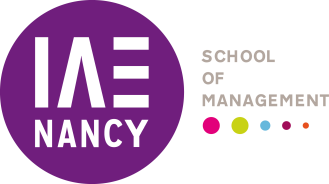 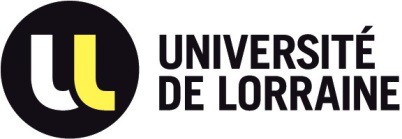 NOTE IMPORTANTEVous êtes demandeur d’emploi ou salarié et vous désirez valider vos acquis professionnels :Evelyne BARTH, Ingénieure d’Études « Formation Continue » est à votre disposition pour examiner avec vous votre situation et les conditions les plus favorables pour le montage de votre dossier.Vous êtes demandeur d’emploi et vous désirez monter un dossier d’aide au financement :A ce titre, vous allez devoir effectuer des démarches auprès de différents organismes pour obtenir le financement de votre formation. Il est indispensable que vous entamiez les démarches le plus tôt possible.L’IAE NANCY School of Management sollicite de son côté le Conseil Régional de Lorraine pour le financement d’un certain nombre de places (variable chaque année) ;Une commission est chargée de sélectionner les candidats qui bénéficieront de ces places. À cet effet, elle doit pouvoir disposer d’éléments d’information précis sur les personnes intéressées ;Si vous êtes retenu(e), vous êtes donc invité(e) à fournir tout document susceptible d'apporter un maximum de précisions sur votre situation (revenu, situation familiale, état de vos démarches…).N’oubliez pas que vous pouvez ne pas être retenu(e) et qu’il est indispensable pour vous d’avoir une alternative pour le financement de votre formation.Fiche synthétique de présentation pour la Validation des Acquis ProfessionnelsIAE NANCY School of Management Service Formation Continue90 Rue du Sergent Blandan - BP 70618 54011 NANCY CedexTél. 03 72 74 16 43E-mail : evelyne.barth@univ-lorraine.frVAPP (Validation des Acquis Professionnels et Personnels)EN VUE DE L’ACCES A DIFFERENTS NIVEAUX DE L’ENSEIGNEMENT SUPERIEURCode de l'Éducation : articles D.613-38 à D.613-50Autorise l’accès directement à une formation universitaire sans avoir le diplôme normalement requis en faisant valider une expérience professionnelle acquise au cours d’activités, salariée ou non, ou des acquis personnels obtenus hors de tout système de formation.Principales conditions à remplir :Article D613-38Créé par Décret n°2013-756 du 19 août 2013 - art.« Les études, les expériences professionnelles et les acquis personnels peuvent être validés en vue de l’accès aux différents niveaux des formations post baccalauréat dispensées par un établissement relevant du Ministère de l’Education nationale… »Article D613-40Créé par Décret n°2013-756 du 19 août 2013 - art.« avoir interrompu ses études initiales depuis au moins deux ans pour les candidats non titulaires du baccalauréat ou d'un titre admis en dispense et avoir 20 ans au moins à la date de reprise des études (à l’exception des sportifs de haut niveau). »« avoir interrompu ses études depuis plus de trois ans pour les étudiants qui ont abandonné une formation universitaire sans avoir validé leur année d'études et désirent la reprendre. »PRÉAMBULENous attirons votre attention sur le soin à apporter à la constitution de ce dossier :Lisez-le soigneusement avant de le remplir. Vous êtes invité(e) à le documenter librement en y joignant, outre les pièces déjà demandées, toutes celles que vous jugerez pertinentes (lettres d’avis, relevés de notes, comptes-rendus de stages, descriptifs internes de postes, …). Ne joignez pas de textes volumineux (type rapport de stage).Ce dossier est constitué de deux parties :Une description de votre parcours Une analyse de vos expériencesEn remplissant ce dossier, souvenez-vous que la commission de validation d’acquis ne dispose pas d’autres informations que celles qu’il contient pour étayer son jugement. La commission qui statuera sur votre demande tiendra compte notamment de la qualité et de la quantité des informations que vous allez donner.De la même façon, une attention particulière sera portée sur les pièces justificatives que vous joindrez.ANNÉE UNIVERSITAIRE 2024/2025LA PRÉSENTE DEMANDE DE VALIDATION DES ACQUIS EST FAITE EN VUE :de l’accès à différents niveaux de l’enseignement supérieur (décret de 1985)d’une validation partielle du cursus du diplôme visé en première pageValidation d’épreuves demandées : ...........................................................................................................................................................................................................................................................................................................................................Je déclare sur l’honneur que toutes les indications fournies dans ce dossier sont exactes et que je n’ai pas déposé d’autre dossier de candidature, cette année civile, pour le même diplôme.Fait à ……………………………………., le ……………………………………….Signature :VOS ACQUIS SCOLAIRES ET UNIVERSITAIRESDétail des années d’études effectuées et, éventuellement, diplômes obtenus : (Merci d’indiquer en premier le diplôme le plus élevé)Si vous n’avez pas obtenu le diplôme, précisez les modules acquis.Fournissez les attestations de diplômes et les relevés de notes pour chaque diplôme.VOS ACQUIS DE FORMATION (notamment en Formation Continue)Décrivez, à partir des différentes formations que vous avez suivies (y compris celles effectuées à l’étranger) les compétences et connaissances acquises.Joignez les documents justificatifs (attestations de stage, de formation, …)A VOUS EXERCEZ UNE ACTIVITÉ PROFESSIONNELLEFonction  exercée  : .......................................................................................................................Nom  de l’entreprise :  ...................................................................................................................Adresse  de l’entreprise  : ..............................................................................................................Code postal :  ...............  Ville :  ...........................................  Téléphone : ....................................Ancienneté  dans l’entreprise  : .....................................................................................................Temps plein		Temps partiel   Précisez le  pourcentage .......................................Ou le volume horaire hebdomadaire.....................B VOUS ÊTES ACTUELLEMENT SANS EMPLOIÊtes-vous inscrit(e) à l’ANPE ?	OUI   	NON Date d’inscription :	..........................................................................................................Êtes-vous indemnisé(e) ?	OUI   	NON Si oui, quel type d’indemnité ?............................................................................Autre cas (précisez) : ..........................................................................................................C AUTRE CASDécrivez votre situation ...............................................................................................................................................................................................................................................................................................................................................................................................................................................................................................................................................................................Décrivez vos différentes expériences professionnelles en commençant par la plus récente (une ligne par emploi occupé)Joignez les documents justificatifs (attestations de l’employeur, contrat de travail, appréciation du chef de service …)Décrivez vos différentes expériences extra-professionnelles (en rapport avec le diplôme demandé) et les conditions dans lesquelles elles ont été menées :démarches autodidactesresponsabilités associatives, activités bénévoles, sportives, culturellesproductions et réalisations personnellesexpérience socialeconnaissances linguistiques, etc.Avez-vous déjà demandé et/ou obtenu une validation de vos acquis ?	OUI	NONSi oui,  pour quel(s) diplôme(s) ? ...........................................................................................................En quelle(s) année(s) ?  ........................................................................................................................Auprès de quel(s) organisme(s) ? .........................................................................................................Quelle validation avez-vous obtenue (accès à la formation, attribution de modules, de diplôme) ?..........................................................................................................................................................................................................................................................................................................................................................................................................................................................................................Joignez les justificatifsExpliquez ce qui vous conduit à valider vos acquis et exprimer votre projet professionnel et/ou personnel.Dans cette deuxième partie du dossier, vous allez être amené(e) à détailler vos activités professionnelles pouvant être prises en compte dans la Validation des Acquis Professionnels.Vous trouverez dans cette deuxième partie :La fiche récapitulative des emplois représentatifs que vous aurez vous-même sélectionnés.La description de la structure où vous avez exercé l’emploi Votre situation hiérarchique (organigramme) Les relations que cesemploisvous ont permisd’entreteniravecvotre entourage La fiche descriptive des tâches avec votre niveau de responsabilité pour chacune d’entre elles Le descriptif des compétences mises en œuvre Le récit d’expérience : Vous vous attacherez à détailler plus particulièrement une tâche précise de votre expérience, le plus en rapport avec ce diplômeIndiquez le (ou les) principal (aux) emploi(s) que vous avez exercé(s) et qui ont un rapport significatif avec le diplôme que vous souhaitez préparer.Remplissez un descriptif par emploi indiqué à la page précédente.EMPLOI ADESCRIPTION DE LA STRUCTURE OÙ EST EXERCÉ  L’EMPLOINom  de  la  structure  : ..........................................................................................................................................Adresse    :     ..............................................................................................................................................................................................................................................................................................................................................Si la structure comprend plusieurs établissements, indiquez celui dans lequel vous travaillez (avez travaillé) :...................................................................................................................................................................................Effectif de cet établissement : …………………………………..Effectif total : ………………………Nature de l’activité de cet établissement :......................................................................................................................................................................................................................................................................................................................................................................Décrivez le service dans lequel vous avez exercé l’emploi retenu :Missions particulières de ce service - Sa contribution à l’activité de la structure - Importance stratégique du service - etc…...................................................................................................................................................................................................................................................................................................................................................................... Chiffre d’affaires du service ou budget géré : ...........................................................................................................Taille du service ou de l’équipe : ..............................................................................................................................Informations complémentaires (apportez toute information qui vous semble pertinente sur le service ou sur la structure) :.........................................................................................................................................................................................................................................................................................................................................................................................................................................................................................................................................................SITUEZ-VOUS SUR UN ORGANIGRAMME EN VEILLANT À INDIQUER QUELS SONT (ÉTAIENT) VOS SUPÉRIEURS HIÉRARCHIQUES DIRECTS ET COLLABORATEURS DIRECTSExemple :LES  RELATIONS  QUE  CET  EMPLOI  VOUS PERMET D’ENTRETENIRRelations hiérarchiquesDe qui recevez-vous vos objectifs, vos instructions ?Sous quelle(s) forme(s) ?Qui évalue votre travail ?Éventuellement à qui donnez-vous des objectifs, des instructions, des consignes ?Sous quelle(s) forme(s) ?Comment évaluez-vous l’activité de vos collaborateurs ?Relations transversalesAvec quel(s) service(s) interne(s) êtes-vous en relation pour l’exécution de cette mission ?Sous quelle(s) forme(s) ?Relations extérieuresAvec quel(s) partenaire(s) êtes-vous en relation pour l’exécution de cette mission ?Sous quelle(s) forme(s) ?Avec quelle fréquence ?FICHE DESCRIPTIVE DES TÂCHESDécrivez brièvement à l’aide du tableau ci-dessous les tâches que vous assurez au sein de l’emploi. Indiquez à chaque fois le niveau de responsabilité en entourant le chiffre adéquat à l’aide des critères proposés en bas de page.Commencez par la tâche qui vous paraît la plus importante par rapport à la validation demandée.Niveau de responsabilité :	NB : Vous n’êtes pas limité en nombre– application de consignes ou de procédures	de tâches pour cet emploi– amélioration ou optimisation de solutions ou de propositions– conception de programmes ou définition de cahiers des charges 4 – définition d’orientation ou de stratégieDESCRIPTION DES COMPETENCES MISES EN ŒUVREParmi les tâches qui vous semblent les plus significatives, décrivez les principales ressources que vous avez mobilisées.Les ressources personnelles :Les connaissances théoriques et empiriquesLes qualités telles que la créativité, l’initiative, la prise de décision, l’anticipation, l’esprit de synthèse, la négociation, les qualités managériales, d’organisation, de relations, etc.Les savoir-faireLes ressources environnementales :Les réseaux documentairesLes réseaux relationnelsLa culture d’entreprise, associative ou syndicale, etc.Dans quel contexte ?Pour quel résultat ? (Pour qui ?)QUALITÉS MOBILISÉES ET SITUATION-PROBLÈMEPouvez-vous présenter une situation–problème que vous avez eu à résoudre dans le cadre de cet emploi et la façon dont vous avez procédé ?Prenez soin de faire apparaître les compétences mises en œuvre : combinaison des ressources et du contexte en vue d’obtenir une solution.NOM :Prénom :Age :Situation actuelle :Salarié (e)Demandeur d’emploi(depuis le ……../………./	)Autre : ………………………….Derniers diplômes obtenusDiplôme :	Diplôme :Année :	Année :Etablissement :	Etablissement :Derniers diplômes obtenusDiplôme :	Diplôme :Année :	Année :Etablissement :	Etablissement :Poste actuellement occupé (ou dernier	Expérience professionnelle la plus poste occupé)	significative (autre que celle ci-contre)Société :	Société :Poste :	Poste :Depuis …………………………………	Depuis …………………………………ou	ouDu ……/……/…… au ……/……/……	Du ……/……/…… au ……/……/……Statut : Cadre	oui non 	Statut : Cadre	oui non Autre :			Autre :Principales responsabilités :	Principales responsabilités :nb de personnes encadrées :	nb de personnes encadrées :Poste actuellement occupé (ou dernier	Expérience professionnelle la plus poste occupé)	significative (autre que celle ci-contre)Société :	Société :Poste :	Poste :Depuis …………………………………	Depuis …………………………………ou	ouDu ……/……/…… au ……/……/……	Du ……/……/…… au ……/……/……Statut : Cadre	oui non 	Statut : Cadre	oui non Autre :			Autre :Principales responsabilités :	Principales responsabilités :nb de personnes encadrées :	nb de personnes encadrées :Motivation pour la formation envisagée ; pertinence vis-à-vis du projet professionnel :Motivation pour la formation envisagée ; pertinence vis-à-vis du projet professionnel :NOM :Prénom :LE CANDIDATMr, Mme, Mlle .......................................................... Prénoms ..............................................................(nom de jeune fille pour les femmes mariées)Nom marital..................................................................................................................................................Date et lieu de naissance............................................................................................................................Nationalité................................................................................................................................................Situation familiale.........................................................................................................................................Adresse....................................................................................................................................................Code postal...........................Ville................................................................................................................Téléphone.................................................................................................................................................Portable.....................................................................................................................................................Adresse électronique ................................................................................................................................AnnéesÉtablissementsfréquentés : Libellé exactDiplômes ou examens préparésDiplômeOui	NONDiplômeOui	NONAnnéeOrganisme de FormationLibellé exactIntitulé de FormationApprentissagesréalisésDatesDuréeEntreprises Nom & adresseFonctionsDatesDuréeAssociation, organismeNomFonctions :description et contexteDESCRIPTION DES TÂCHESNIVEAU DE RESPONSABILITÉA11	2	3	4A21	2	3	4A31	2	3	4A41	2	3	4A51	2	3	4A61	2	3	4A71	2	3	4A81	2	3	4A91	2	3	4A101	2	3	4